PRACA ZDALNA – GRUPA TYGRYSKI – 3-LATKI9.04.2021Cel główny:- zapoznanie dzieci ze zjawiskiem powstawania dnia i nocy.Temat: Dzień i nocZabawa słowna Sufit – nos – podłoga.Rodzic zaznacza aby uważnie słuchać, co mówi, i wykonywać jego polecenia. Następnie kilka razy pokazuje i wymienia nazwy np.: nos, podłoga, sufit. Po kilku razach udaje, że nie myli – mówi np. nos, a jednocześnie pokazuje sufit. Zadaniem dziecka jest wychwycenie błędu.Zabawa pantomimiczna Co można robić w dzień?Rodzic pokazuje różne czynności, a dziecko odgaduje, co dzisiaj robił. Następnie dziecko próbuje coś pokazać – a rodzic odgaduje.Ćwiczenia klasyfikacyjneDziecko ogląda obrazki zamieszczone poniżej. Pokazuje, która sytuacja ma miejsce w dzień, a która w nocy. 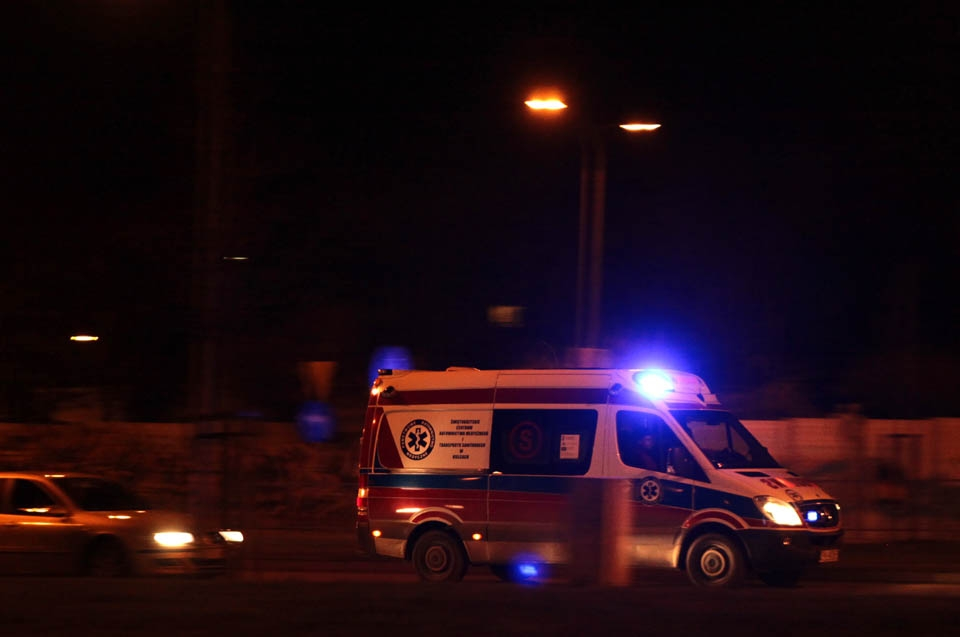 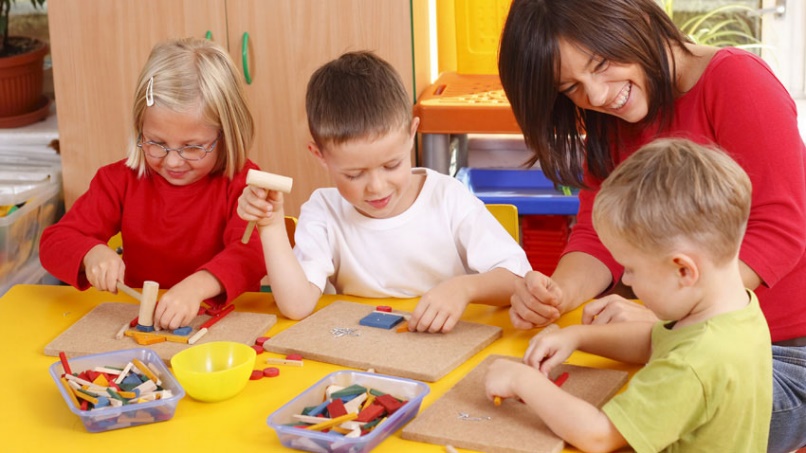 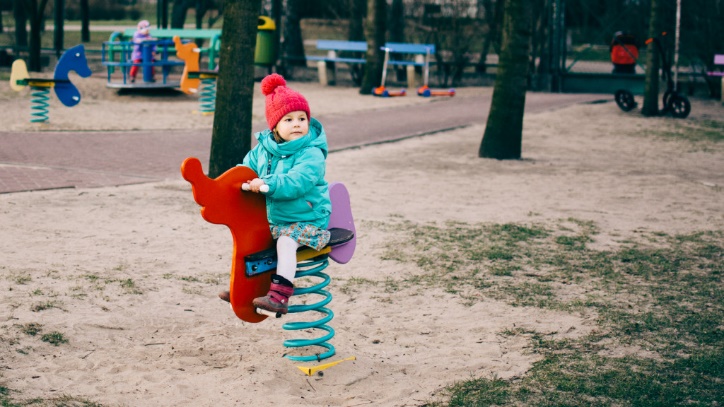 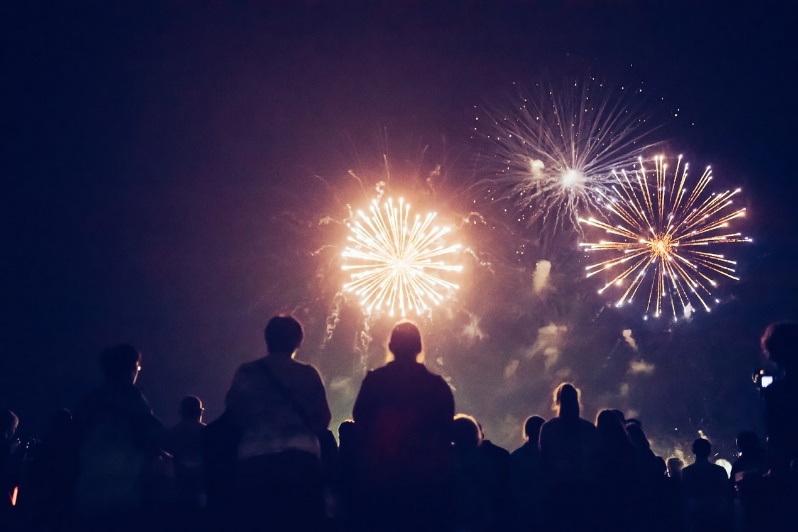 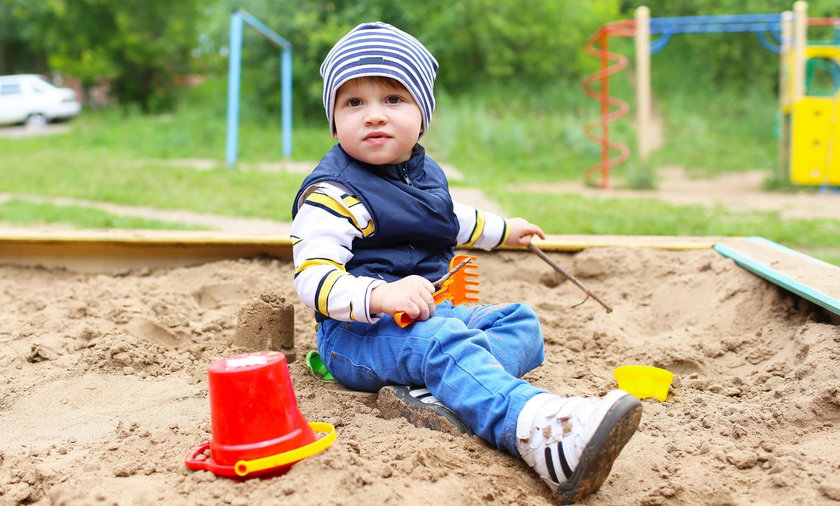 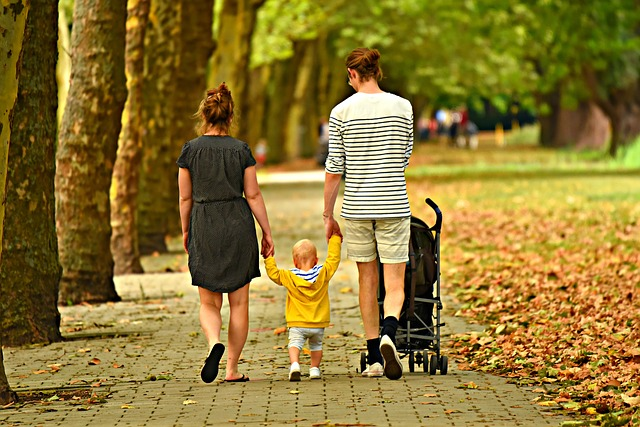 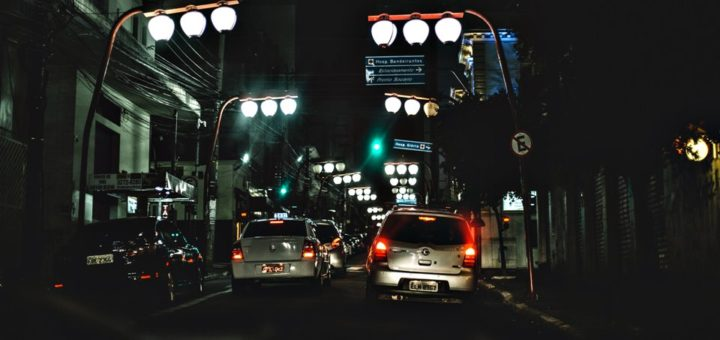 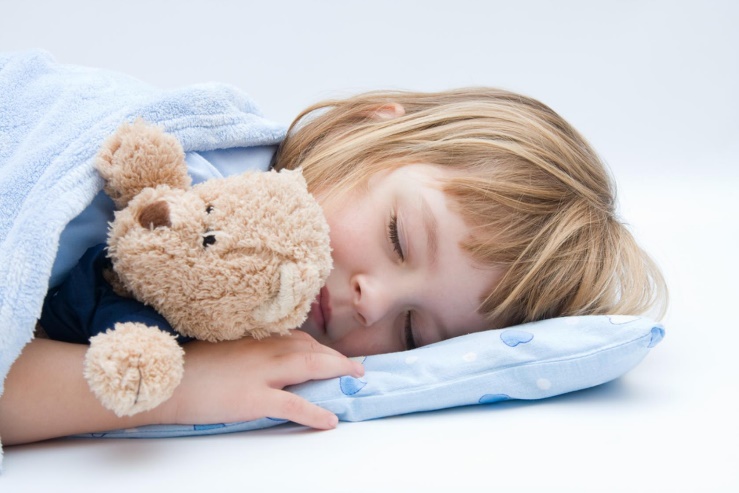 Ćwiczenia graficzne Promienie słońcaRysujemy na żółtej kartce koło, które wycinają dzieciaczki. Koło naklejają na kartkę (najlepiej niebieską) a następnie już kredką dorysowują promienie słoneczne. Grafomotoryka 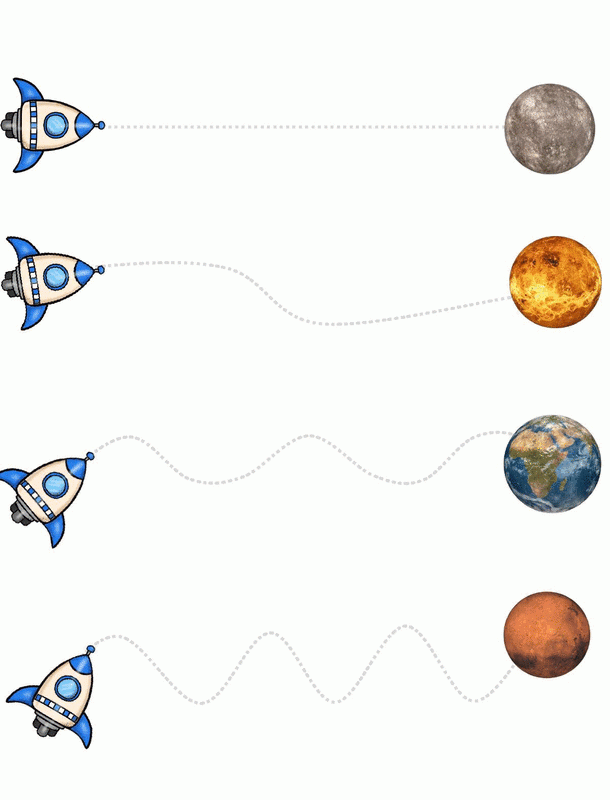 